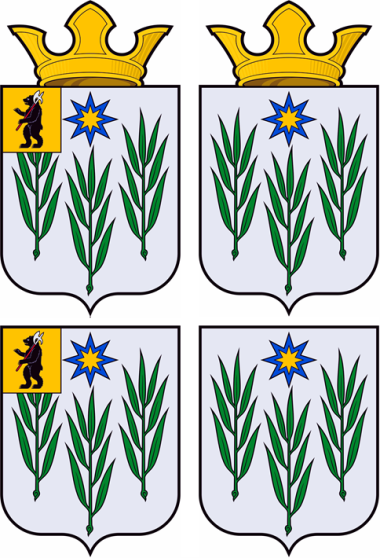 МУНИЦИПАЛЬНЫЙ СОВЕТИВНЯКОВСКОГО СЕЛЬСКОГО ПОСЕЛЕНИЯЯрославского муниципального районаЯрославской областичетвёртый созывРЕШЕНИЕО внесении изменений в «Правила благоустройстваИвняковского сельского поселения Ярославскогомуниципального района Ярославской области»,утвержденные Решением Муниципального СоветаИвняковского сельского поселения № 142 от 04.05.2018 г.С целью осуществления полномочий организации благоустройства территории поселения и организации деятельности по накоплению твердых коммунальных отходов, путем создания мест (площадок) накопления твердых коммунальных отходов, в соответствии с Гражданским кодексом Российской Федерации, Федеральным законом №131-ФЗ от 06.10.2003 г. «Об общих принципах организации местного самоуправления в Российской Федерации», СанПиН 2.1.7.3550-19 «Санитарно-эпидемиологические требования к содержанию территорий муниципальных образований», утвержденными Постановлением Главного государственного санитарного врача РФ № 20 от 05.12.2019 г., Уставом Ивняковского сельского поселения Ярославского муниципального района Ярославской области, Муниципальный Совет Ивняковского сельского поселения Ярославского муниципального района Ярославской областиРЕШИЛ:1.	Внести изменения в «Правила благоустройства Ивняковского сельского поселения Ярославского муниципального района Ярославской области», утвержденные Решением Муниципального Совета Ивняковского сельского поселения № 142 от 04.05.2018 г., раздел 2.10 «Контейнерные площадки» дополнить п. 2.10.8 следующего содержания:«2.10.8. Создание мест (площадок) накопления твердых коммунальных отходов органами местного самоуправления сельского поселения (муниципального района) на территориях населенных пунктов, за исключением установленных законодательством Российской Федерации случаев, когда такая обязанность лежит на других лицах, осуществляется в том числе путем формирования земельных участков (территорий) общего пользования под размещение мест (площадок) накопления твердых коммунальных отходов.Сведения о сформированных земельных участках (территориях) общего пользования под размещение мест (площадок) накопления твердых коммунальных отходов, которые поставлены на кадастровый учет и в отношении которых зарегистрировано право собственности органов местного самоуправления, вносятся в настоящие правила благоустройства в виде утверждаемых приложений и являются неотъемлемой их частью».2.	Утвердить к «Правилам благоустройства Ивняковского сельского поселения Ярославского муниципального района Ярославской области» приложения 1,2,3,4,5,6,7,8,9,10,11,12,13,14,15,16.3.  Изложить абз. 5 п. 3.1 Правил в следующей редакции: «-	очистку урн не реже 1 раза в сутки, их мойку и дезинфекцию один раз в месяц (в теплое время года), окраску – не реже одного раза в год, а металлических урн – не менее двух раз в год (весной и осенью);».4.  Пункт 3.7 дополнить абзацем следующего содержания:««Организация, осуществляющая транспортирование лома асфальтовых и асфальтобетонных покрытий, должна иметь лицензию.».5. В пункте 3.7 Правил слова «Вывоз отходов с контейнерных площадок осуществляется ежедневно.» заменить словами «Вывоз отходов с контейнерных площадок осуществляется в трехдневный срок при накоплении отходов при температуре наружного воздуха +4°С и ниже».6. Пункт 3.12.4 изложить в следующей редакции:«3.12.4. При уборке дорожек в парках, лесопарках, садах, скверах, бульварах и других зеленых зонах запрещается временное размещение собранного снега и льда.».7.  Пункт 3.12.22 дополнить абзацем следующего содержания:«Для предотвращения образования ледяных пробок в водосточной системе кровли, скопления снега и наледи в водоотводящих желобах, образования снежных и ледяных наростов на карнизах кровли рекомендуется предусматривать установку кабельной системы антиобледенения.».8.	Контроль за исполнением настоящего решения возложить на Заместителя Главы Ивняковского сельского поселения Ярославского муниципального района Ярославской области Буличенко А.В.9.	Опубликовать настоящее решение в газете «Ярославский агрокурьер», а также разместить на официальном сайте Администрации Ивняковского сельского поселения Ярославского муниципального района Ярославской области в сети Интернет.10.	Настоящее решение вступает в силу с момента опубликования.___.____.2023 г.№ _____Председатель Муниципального СоветаИвняковского сельского поселенияЯрославского муниципального районаЯрославской областиН.В. ВанюковаГлава Ивняковского сельского поселенияЯрославского муниципального районаЯрославской областиИ.И. Цуренкова